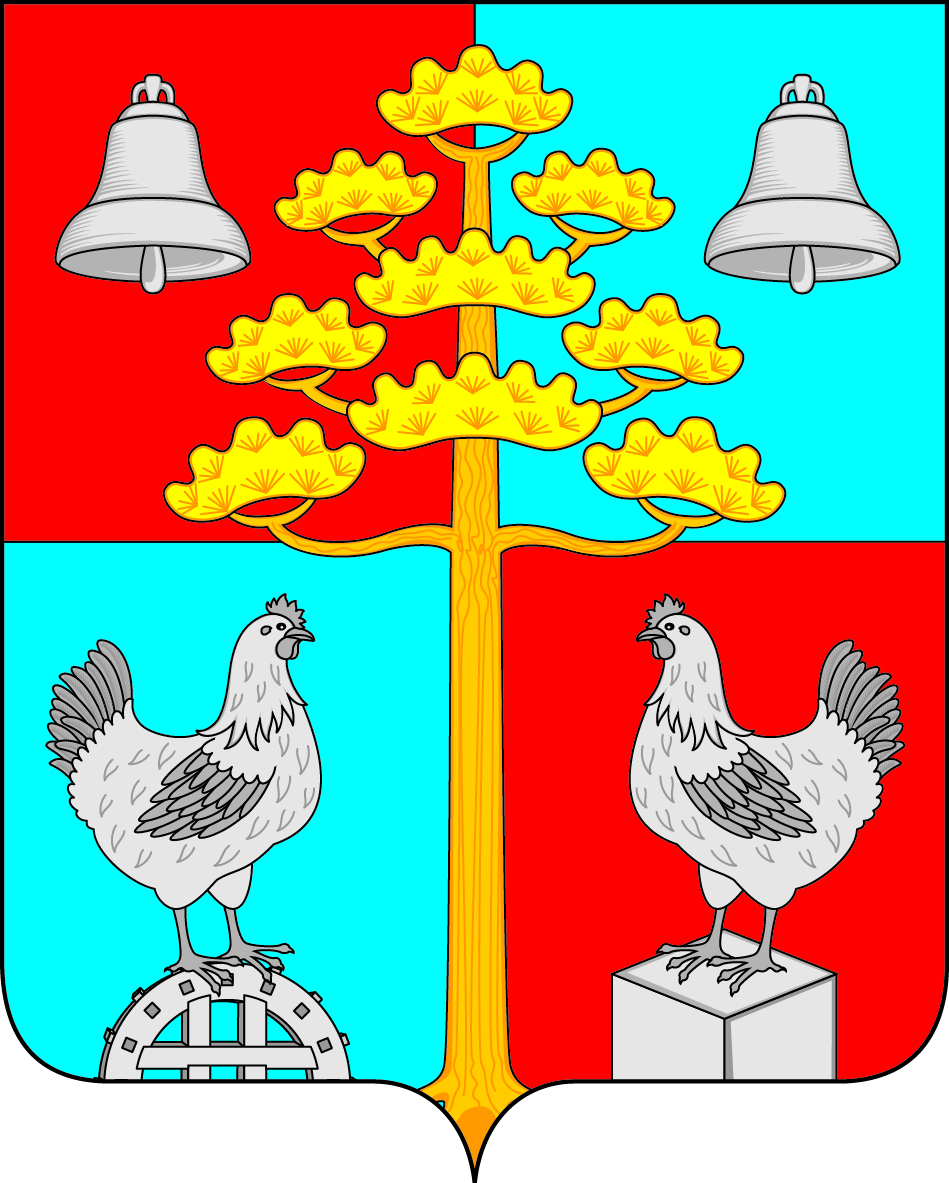 Российская ФедерацияИркутская областьДУМАСЕЛЬСКОГО ПОСЕЛЕНИЯСОСНОВСКОГОМУНИЦИПАЛЬНОГО ОБРАЗОВАНИЯРЕШЕНИЕОт 30.06.2020 г.								               № 105с. СосновкаО внесении изменений и дополнений в Правила землепользования и застройки сельского поселения Сосновского муниципального образованияС целью приведения Правил землепользования и застройки Сосновского муниципального образования в соответствие с действующим законодательством, руководствуясь ст. 31, 46 Устава сельского поселения Сосновского муниципального образования, Дума сельского поселения Сосновского муниципального образования РЕШИЛА:Внести в Правила землепользования и застройки сельского поселения Сосновского муниципального образования, следующие изменения:В зоне сельскохозяйственных угодий (СХЗ-1) установить основной вид разрешенного использования земельных участков «сенокошение».В десятидневный срок со дня утверждения изменений в Правилах Землепользования и Застройки Сосновского муниципального образования Усольского района Иркутской области обеспечить доступ к материалам Правил Землепользования и Застройки Сосновского муниципального образования и разместить на официальном сайте Федеральной государственной операционной системы территориального планирования.Председатель Думы сельского поселения Сосновского муниципального образования                                В.С. Мелентьев